Разработка урока по теме «Повторение изученного по теме «Причастие»Автор-разработчик: Алябьева Оксана Сергеевна, учитель русского языка и литературы МБОУ «Средняя общеобразовательная школа №51» г. Курска.Урок по теме «Повторение изученного по теме «Причастие» направлен на обобщение и систематизацию знаний, умений и навыков, полученных при изучении темы, развитие орфографической и пунктуационной зоркости; развитие навыков коллективной и самостоятельной работы.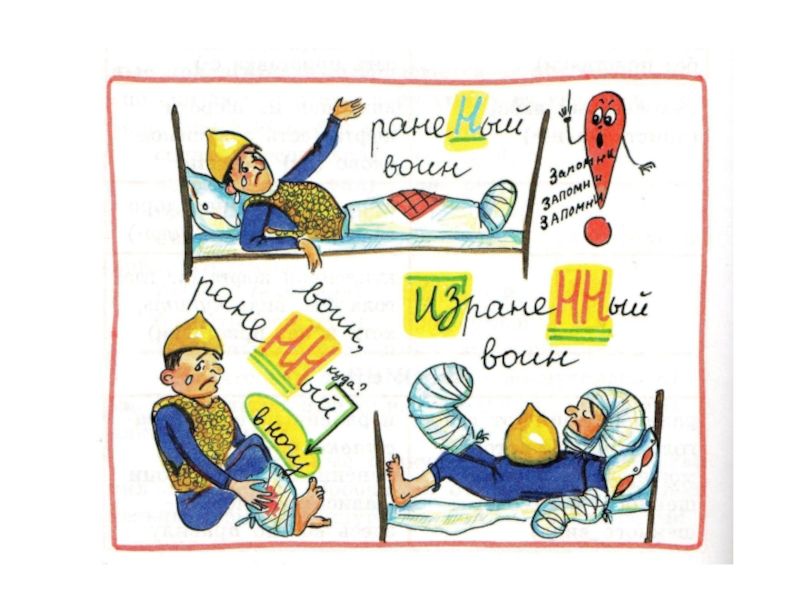 Разработка урока по теме «Повторение изученного по теме «Причастие»Автор-разработчик: Алябьева Оксана Сергеевна.Класс: 7Цель: обобщение и систематизация знаний, умений и навыков, полученных при изучении темы.Задачи: закрепить знания учеников; развить навыки морфологической речи; закрепить орфографические и пунктуационные навыки, навыки лингвистического разбора; активизировать самостоятельную работу учениковТип урок: урок систематизации ЗУНПланируемые результаты:Предметные: знать характеристику причастия по значению, признаки глагола и прилагательного у причастия, синтаксическую роль причастия в предложении; умение находить слова, обозначающие признак предмета по действию, в предложениях; определять синтаксическую роль причастия, находить и исправлять ошибки в употреблении причастий, определять вид и время причастий.Метапредметные: умение соотносить свои действия с планируемыми результатами, осуществлять контроль своей деятельности в процессе достижения результата, определять способы действий в рамках предложенных условий и требований; умение осознанно использовать речевые средства в соответствии с задачей коммуникации для выражения своих чувств, мыслей и потребностей.Личностные: формирование ответственного отношения к учению, готовности и способности обучающихся к саморазвитию и самообразованию на основе мотивации к обучению и познанию, формирование целостного мировоззрения, соответствующего современному уровню развития русского языка.Оборудование: экран, проектор, компьютерОбразовательные ресурсы: https://videouroki.net/, https://www.zavuch.ru/,  https://открытыеуроки.рф/ Ресурсы: Русский язык. 5 класс. Учебник для общеобразовательных учреждений. В 2 ч. [Т.А. Ладыженская, М.Т. Баранов, Л.А. Тростенцова и др.; научный редактор Н.М. Шанский]. М.: Просвещение, 2014-2019.Ход урокаСамоопределение к действиюПриветственное слово:–  Ребята, я рада видеть вас сегодня на уроке. Мы вновь совершим с вами путешествие в завораживающую, увлекающую страну знаний.  Пожелаем всем хорошего настроения и успешной работы в открытии новых знаний!Актуализация опорных знаний– Урок я хочу начать с игры. Первый ряд – команда №1. Второй ряд – команда №2. Третий ряд – команда №3. Выберите капитана в каждой команде, именно он будет решать, кто дает ответ на вопрос. Сигналом желания ответить служит поднятая рука. –  Итак, первый вопрос для первой команды (поочередно командам задаются вопросы, если верный ответ не получен, ход переходит следующей команде).Вопросы:Назовите морфологические признаки, унаследованные причастием от глагола и прилагательного.От глаголов первого спряжения причастия образуются, с помощью каких суффиксов? От глаголов второго спряжения причастия образуются, с помощью каких суффиксов? Назовите суффиксы страдательных причастий.Назовите суффиксы действительных причастий.Расскажите о правописании не с причастиями.Расскажите о правописании одной и двух букв н в причастиях и отглагольных прилагательных.Что мы называем причастным оборотом? Расскажите о знаках препинания при причастном обороте. Расскажите о морфологических признаках причастия.                                         (Подведение итогов игры)Постановка учебной задачи. Формулирование темы урока– Ребята, как вы считаете, о чем мы сегодня на уроке будем говорить?(Повторять тему «Причастие»)– Совершенно верно. Наша задача на урок – повторить все, что мы знаем о причастии.Выявление места и причины затруднения. Построение выходв из затруднения–  Начнем мы с «Вопросов на засыпку»Определите, какой частью речи является слово «взволнован(нн)о» в следующих предложениях:Она старалась держаться спокойно, но лицо ее было взволнованно.Ребята взволнованно обсуждали свои дальнейшие планы, посвященные раскрытию тайн.Лицо девушки было взволновано мыслями о предстоящей важной встрече.(Дети записывают предложения, определяют часть речи, объясняют написание одной и двух букв н в суффиксе, объясняют постановку знаков препинания. ) Образуйте действительные причастия настоящего и прошедшего времени от слов: бороться, клеить, смотреть(Образуют причастия, объясняют правописание суффиксов) Образуйте страдательные причастия настоящего и прошедшего времени от слов:Одевать, гнать, увидеть, услышать.(Образуют причастия, отмечая, что страдательные причастия настоящего времени не образуются от глаголов несовершенного вида, объясняют правописание суффиксов).– Ребята, что вы знаете о причастном обороте?(ответы детей)– Выполним задание, в котором необходимо будет правильно обозначить границы причастного оборота и расставить знаки препинания1) Наступает золотая осень приносящая дожди. 2) Река огибавшая берег уходила в горы. 3) Не закрытая тучей заря освещала окна. 4) Мы опускаем руки в воду струящуюся между пальцев. 5) Замёрзшие за ночь цветы оживали. 6) Листья кружащиеся в воздухе падают на землю.5. Самостоятельная работа с последующей проверкой. – А теперь поработаем самостоятельно. Проведем орфографический «забег». Вы получаете карточки с заданиями на разные виды орфограмм в причастиях. Списываете, вставляете пропущенные буквы, выделяете орфограммы.  (Карточки детям раздаются в произвольном порядке, четыре человека у доски, коллективная проверка) Карточка 1. Для проходивш.. дистанц..ю; от высохш.. коло..ца; в промокш.. пальт..; с остывш.. кофе; в открыт.. форт..чку; с развевающ..ся полотнищ..м; у почитаем.. в..терана; в проявивш..- ся радост..; на открыт.. воздух..; не имеющ.. времен..; об улыбающ..ся однокла..сниках. Карточка 2. Сия..щая вода; люб..щие р..дители; передава..мые нов..сти; знач..мый для культуры; колебл..мые травы; опуска..щийся на дно; ре..щий флаг; стел..щийся дым; держ..щийся р..зультат; просушива..мые грибы; отдаля..мая р..звязка; невид..мая строч..ка. Карточка 3. Домотка..ное сукно — тка..ное дома полотно — вытка..ное полотно. Серебр..ный подстака..ник — посеребр..ный подстака..ник. Масл..ные оладьи — промасле..ная бумага — масля..- ные краски.Карточка 4. (Не)понимающий взгляд; (не)понявший условие задачи; (не)упакованные, а разбросанные вещи; (не)исследованная геологами местность; яркое, но (не)греющее солнце; ещё (не) облетевшие листья; блестела (не)высохшая роса; (не)засеянные, а отдыхающие поля; колосья (не)скошены; овёс (не)убран крестьянами.–  В финале урока я предлагаю выполнить тест, обобщающий наши знания по теме «Причастие» Тест.1. В каком ряду в обоих случаях пропущена одна и та же буква люб..щие разговаривать, дети дремл..тстро..щаяся школа, иголки кол..тсякрас..щие вещества, травы стел..тсяпен..щиеся волны, все увид..т 2. В каком ряду в обоих случаях пропущена одна и та же букваон дыш..т полной грудью, встрет..вшиеся друзьядвига..шься к выходу, на стро..щемся заводета..щий снег, постро..ное зданиевыслуш..нные посетители, стел..щиеся травы3. В каком ряду в обоих случаях пишется НН: подсуше..ое бельё, стари..ые вещине выуче..ы уроки, связа..ый свитернечая..ый взгляд, кури..ый бульонути..ая охота, кова..ая лошадь4. В каком словосочетании не с причастием пишется раздельно? а) (не)придуманный сюжет б) (не)изгладимое впечатление в) (не)дремлющее око г) (не)стоявший в очереди покупательд) яростно (не)навидящий ложь5. В каком варианте ответа правильно указаны все цифры, на месте которых пишется НН:Может быть, коньки назва(1)ы коньками именно потому, что в старину делали деревя(2)ые коньки, украше(3)ые завитками в виде лошади(4)ой головы. 1,22,31,2,33,4Итог урока. Рефлексия.– Подведем итог нашего урока, вспомним, какие цели мы ставили перед собой,  достигли мы ли их? (ответы детей)– Довольны ли вы уроком, своей работой на уроке? (ответы детей)	– Нарисуйте смайлик на полях, который отражает ваше настроение.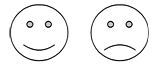 Домашнее задание: Выписать из “Песни про купца Калашникова” 10 причастий с определяемым словом, указать их вид